ATZINUMS Nr. 22/11-3.7/23par atbilstību ugunsdrošības prasībāmAtzinums iesniegšanai derīgs sešus mēnešus.Atzinumu var apstrīdēt viena mēneša laikā no tā spēkā stāšanās dienas augstākstāvošai amatpersonai:Atzinumu saņēmu:20____. gada ___. ___________DOKUMENTS PARAKSTĪTS AR DROŠU ELEKTRONISKO PARAKSTU UN SATURLAIKA ZĪMOGU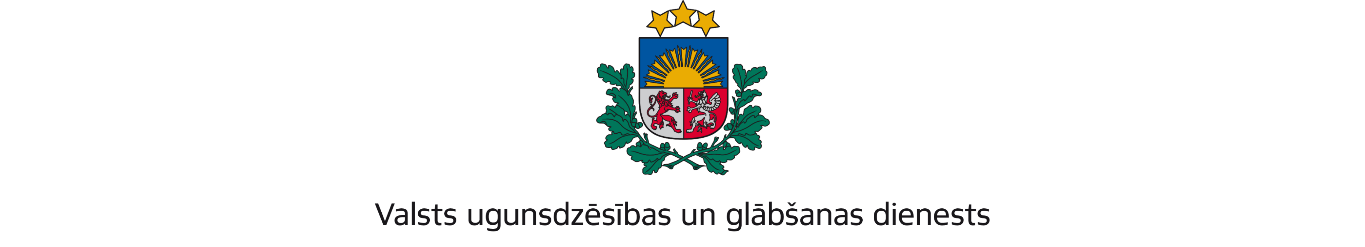 ZEMGALES REĢIONA PĀRVALDEDobeles iela 16, Jelgava, LV-3001; tālr.: 63037551; e – pasts: zemgale@vugd.gov.lv; www.vugd.gov.lvJelgavaBiedrība „333 Sports Management”(izdošanas vieta)(juridiskās personas nosaukums vai fiziskās personas vārds, uzvārds)09.05.2023.Reģ. Nr. 40008222120(datums)(juridiskās personas reģistrācijas numurs)„Sila Priedes”, Ropažu pagasts, Ropažu novads, LV-2133(juridiskās vai fiziskās personas adrese)1.Apsekots: Atpūtas nometne „Priednieki” (turpmāk – Objekts)(apsekoto būvju, ēku vai telpu nosaukums)2.Adrese: “Priednieki”, Atpūta, Svētes pagasts, Jelgavas novads, LV-30083.Īpašnieks (valdītājs): Kristiāns Bērziņš(juridiskās personas nosaukums vai fiziskās personas vārds, uzvārds)Atmodas iela 70-7, Jelgava, LV-3007(juridiskās personas reģistrācijas numurs un adrese)4.Iesniegtie dokumenti: Biedrības „333 Sports Management” nometnes vadītājas Oksanas Ulpes 2023.gada 3.maija iesniegums Nr. b/n5.Apsekoto būvju, ēku vai telpu raksturojums: Objekts ir aprīkots ar autonomajiem ugunsgrēka detektoriem un ugunsdzēsības aparātiem.6.Pārbaudes laikā konstatētie ugunsdrošības prasību pārkāpumi: netika konstatēti7.Slēdziens: Objekts atbilst ugunsdrošības prasībām diennakts nometņu rīkošanai.8.Atzinums izdots saskaņā ar: Ministru kabineta 2009.gada 1.septembra noteikumu Nr.981 „Bērnu nometņu organizēšanas un darbības kārtība” 8.5. apakšpunktu.(normatīvais akts un punkts saskaņā ar kuru izdots atzinums)9.Atzinumu paredzēts iesniegt: Valsts izglītības satura centram(iestādes vai institūcijas nosaukums, kur paredzēts iesniegt atzinumu)Valsts ugunsdzēsības un glābšanas dienesta Zemgales reģiona pārvaldes priekšniekam, Dobeles ielā 16, Jelgavā, LV-3001.(amatpersonas amats un adrese)Valsts ugunsdzēsības un glābšanas dienesta Zemgales reģiona pārvaldes Ugunsdrošības uzraudzības un civilās aizsardzības nodaļas vecākā inspektoreI.Bergmane(amatpersonas amats)(paraksts)(v. uzvārds)09.05.2023. elektroniski parakstīts dokuments nosūtīts uz e-pastu: oksana.ulpe@gmail.com(juridiskās personas pārstāvja amats, vārds, uzvārds vai fiziskās personas vārds, uzvārds; vai atzīme par nosūtīšanu)(paraksts)